0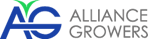 ALLIANCE GROWERS CORP.NEWS RELEASEALLIANCE GROWERS GRANTS STOCK OPTIONSJanuary 3, 2017 – Vancouver, B.C. – Alliance Growers Corp. (CSE: ACG) (the “Company”) announces that the Board of Directors has approved the grant of 1,750,000 options to directors, officers and consultants of the Company, which options are exercisable into common shares of the Company at a price of $0.12 per share. Subject to the rules of the Canadian Securities Exchange and the Company's Stock Option Plan, the options have a term of five years and will expire on January 2, 2022.  At the time of the grant the prior days’ closing price of Alliance common shares was $0.15. About Alliance Growers Corp.Alliance Growers is a diversified cannabis company driven by the Company’s ‘Four Pillars’ Organization Plan – MMPR cannabis production facilities, distribution network, consumer products, and research and development.Alliance is finalizing a Definitive License Agreement with B.R.I.M. for a Canada Exclusive License to jointly develop and operate cannabis Botany Centres.  The initial project is planned as a staged development of a 40,000 square foot facility being located near Vancouver, B.C., to be the first of its kind in Western Canada to house a DNA Botany lab, extraction facility and Tissue Culture Plantlet Production facility to service the cannabis market and agriculture market in general.  The planned facility will grow cannabis plantlets using proprietary tissue culture propagation, specifically the “Chibafreen Invitro Plant Production System”, which assures consistent composition and purity of each plantlet for the growers.  As well, Alliance Growers is negotiating to obtain exclusive Canadian distribution agreements for certain proprietary products for support of the cannabis growing industry in addition to possible partnerships with existing MMPR licensed and soon-to-be licensed facilities.For further information, please visit the Company’s corporate website at www.alliancegrowers.com or the Company’s profile at www.sedar.com. If you would like to be added to Alliance Growers’ news distribution list, please send your email address to newsletter@alliancegrowers.comOn behalf of the board of directors ofALLIANCE GROWERS CORP.“Dennis Petke”Dennis PetkePresident and CEOFor more information contact:Dennis PetkeTel: 778-331-4266DennisPetke@alliancegrowers.comRob GraceCorporate CommunicationsTel: 778-998-5431RobGrace@alliancegrowers.com